                            Утверждаю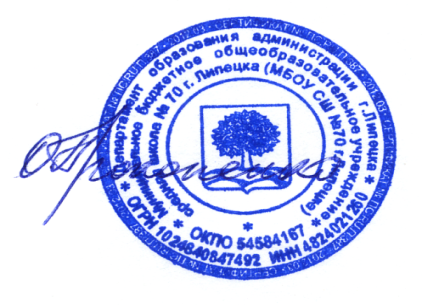 Директор МБОУ СШ №70                                                                                         ____________________О.Р. Прокопенко                                                      График классных часов 2020-2021 учебный год(начальная школа)  КлассКабинетФИО классного руководителяДень неделиВремя проведения1А210Литаврина И.Н.Четверг5 урок1Б321Коновалова Л.В.Четверг5 урок1В212Трофимова М.Ю.Понедельник 5урок1Г209Скрябина А.С.Четверг5урок1Д211Курушина Т.М.Пятница 5урок1Е325Шакирова Г.Ю.Пятница5 урок2А229Сурова Г.М.Понедельник 6урок2Б305Сундеева Н.А.Понедельник 6урок2В207Полякова В.С.Понедельник5урок2Г206Иргашева Е.Ю.Пятница 5урок2Д329Шустова В.В.Пятница5урок2Е225ПересторонинаЛ.А.Пятница5 урок3А312Пчельникова Н.Ю.Понедельник6урок3Б306Климентова В.Н.Пятница6урок3В227Черникова Е.Н.Понедельник6урок3Г310Коростелева Р.И.Понедельник6 урок3Д324Золотарева Е.Н.Пятница6урок3Е228Полякова О.В.Пятница5урок4А309Плотникова М.С.Пятница6урок4Б328Барабанщикова Ю.Н.Четверг5 урок4В311Альшова Н.А.Четверг 6урок4Г205Ильина Е.А.Среда 6урок4Д226Горяйнова Е.Д.Вторник 6урок4Е307Таранчева О.В.Понедельник6урок